1121231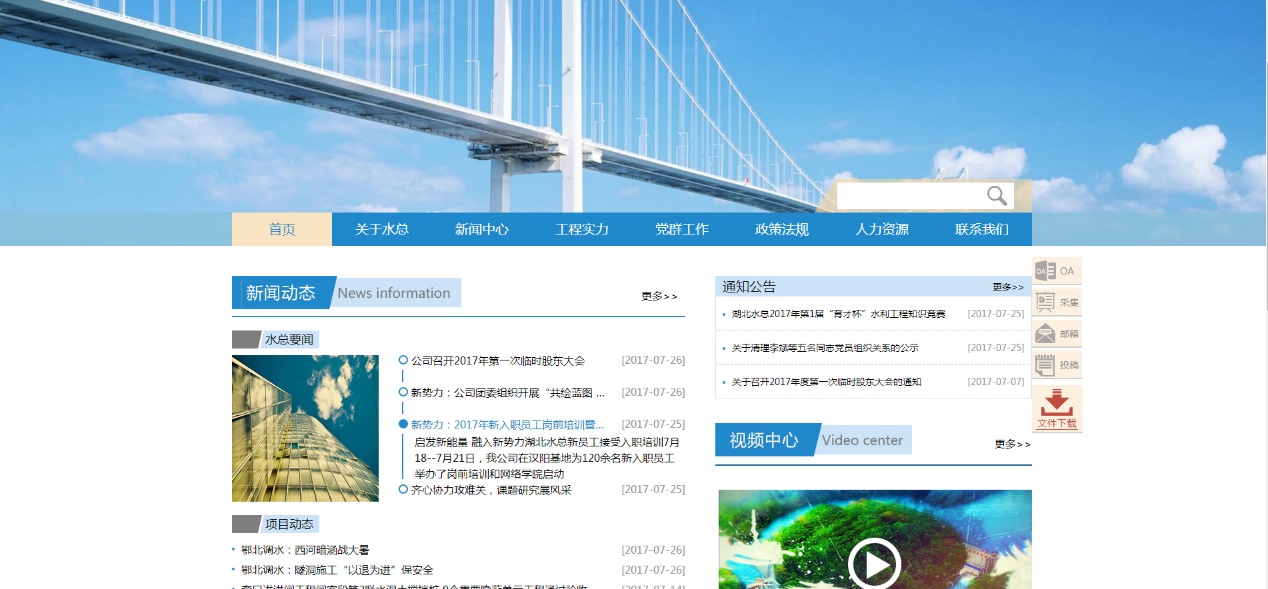 